SHEET NO:5 	WRITTEN AND CORRECTED BY:ALA'A ATEF&HADEEL JASSEERMost common diagnostic test requiredAll the tests based on comparison between normal and non normal Vitality test                                                          -Percussion test              -      		Palpation test                                                       -Thermal test -Thermal  test:                                                                   	1-cold test  -done by: air spray,ice stick,CO2 ice, ethyl chloride[most common], endo ice.-before you apply the test you should dry and isolate the tooth with cotton rolls.- first apply the test on sound/collateral tooth to educate the patient the principle  of the test [essential]. -protect the gingiva because if we apply it on gingiva the patient will feel the cold on gingiva  false response. more common than heat test.  --before you test the offending tooth you should test the sound / collateral tooth .Normally, when you applied the cold to sound tooth the pt feel pain, and when you remove the cold	  	    the pain goes away                                                             -in case of irreversible pulpities  when you apply the cold  the patient will jump (Painful  response  that ligers after the thermal stimulus is  removed irreversible pulpitie).-cold test is the most effective test in diagnosis irreversible pulpities.  2-heat test  :- temperature for a heat test is about 65.5C this can be done be [hot water/coffee/green stick] .as cold test apply the test on collateral tooth  first. -isolate the tooth  with rubber dam to prevent false response. --the least useful vitality test and isn’t use routinely  however this test is very helpful when the major symptoms is heat sensitivity and the patient cant identify the main tooth .-less common , we use it when we are unable to determine the main tooth.  Effective in diagnosis non irreversible pulpities  [dying pulp not died]  so when the patient come and say he feel pain when he drink sth hot  dying pulp –not irreversible pulpities .-Dying pulp more aggressive than irreversible pulpitiesBecause all diagnostic test are based on comparison ,the use of controls (collateral) tooth is essential in performing these tests .function of collateral.Control teethe functions:1-the patient knows what to expect from the test 2-the dentist can observe the nature and  the level of patient responses 3-it can be determined that the stimulus is capable of invoking a response .EX molar teeth may be unresponsive to thermal test this would make cold invalid as  tasting modality, if we apply the cold test on molar[less dentine] with narrow pulp champer the response will differ if we apply it on ant. Tooth[more dentine]. Response of the patient to thermal testing:No response it can be  due to:-A- non vital pulp[necrotic pulp][common] - trauma [destruction of blood supply]–excessive calcification[pulp champer  full of dentine so the cold doesn’t reach the nerve so there is no response  - the tooth has an open apex -medication 		B-moderate transient response usually : considered normalC -Painful response:Painful response subside quickly after the stimulus is removedreversible pulpities and  it can be due shallow cavity-caries-unexposed  dentine.Painful  response  that ligers after the thermal stimulus is  removed irreversible pulpities.Electric pulp testingPulp tester use to determine if the pulp vital or non vitalElectric pulp tester is an instrument used to stimulate a response by electric excitation of the neural tissue within the pulp.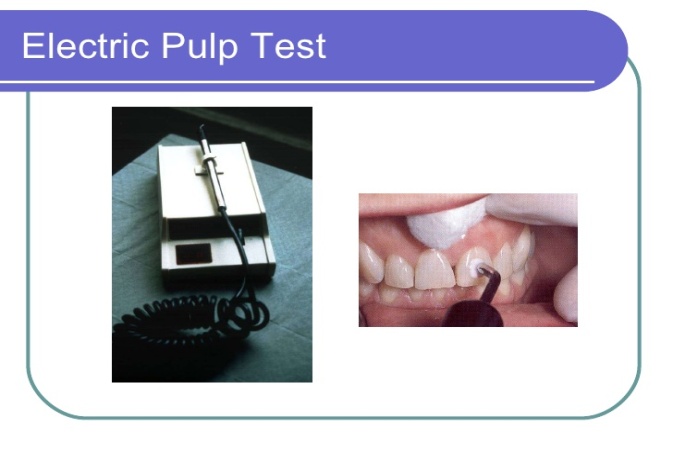 Testing procedure :A-the teeth to be tested must be air dried and isolated with cotton rools .B-the electrode of the tester should be coated with a viscous conductor C-it is important to avoid contact of electrode or paste with any restoration or gingival tissue ,this would cause a false reading .D-the dentist must hold the electrode with his hand with no gloves in order to complete the circuit ,the rheostat on the tester should always be on #5 or #6.E-what the patient will feel is a sense of heat or tingling in the tooth when the nerve tissue is excited the patient is instructed to raise his or her hand when the sensation is experiencedIf there is no response tooth no vital	   False positive  response(for pulp tester)        -Failure to isolate and dry the tooth -Contact of electrode/conductor to the gingival or large restoration ,the current will reach the attachment apparatusPatient anxiety--Liquefaction necrosis will conduct current to periodental  tissue ,and the patient will response slowly at the highest range.-We can use cold test instead of Electric pulp testing    False negative response(for pulp tester)-patient heavily medicated -inadequate contact with enamel-recent trauma to the tooth being tested-calcification-teeth with immature apex (open apex)Contraindication of the use of the electron pulp tester- a patient with a cardiac pacemaker because of the interference the pulp tester may cause to the pacemaker -the tooth with amalgam restoration -the tooth with full crown Percussion test:Useful in determining when the inflammation is extending from the pulp to periodontal tissue, soPositive precaution test when inflammation extend to periodontal tissue-		negative precaution test   when inflammation not yet extend to periodontal tissue-                 So the precaution test is a periodontal test.#With the handle of the mirror apply precaution  to:#Incisal  edge for anterior teeth.-			Each cusp for posterior teeth  .-(acute apical condition)           	Positive response mean there's acute periodontal involvement##The acute apical condition may be caused by:1.extention of pulp inflammation2.tramatic occlusion	3.recent high restoration.We can't rely on  precaution test (only) to determine if  the tooth need RCT or not. #Bite test:Firm pressure on cotton swab that produces definite pain ,is a good indicator of apical periodontitis.Palpation test:Sensitivity of finger pressure of soft tissue over apex of a tooth buccally or lingually may indicate that inflammatory process begin to affect the overlying mucoperiostum.		Use two  fingers  (to comparison between sound tooth and offending tooth)#	All tests  based on comparison             
mobility test :Grade 1   barely noticeable movement -Grade 2  horizontal movement of 1mm or less-Grade3  horizontal movement greater than 1mm(the tooth has to be extracted)-Causes of of pathological movement :#1.advanced periodontal disease  2.horizontal root fracture  3.chronic bruxism Tracing the fistula:Fistula   Opening on oral mucosa over canine or premolars   contain pus ,when push on  it pus comes out.Tracing the fistula to determine  which tooth is involved for RCT , by placing GP in the fistula then  take radiograph to determine which of these two teeth are involved for RCTCavity test:This test involves the removal of enamel and dentine by a high speed bur without local anesthesia. If the pulp is vital the pt  will experience a sharp pain shortly after the bur reaches beyond DEJ .This test determine the vitality of the pulpThis test should  be performed only when all other thermal and electric tests have been inconclusive. We don’t do this test unless we have to .EX: tow teeth adjacent to each other and these two teeth have a crown and we are suspected that one of them non vital we can perform the cavity test if the pt feel pain that’s mean that this tooth is vital .Anesthesia test :Sometime the pt come to with pain(pt feel pain while he in your clinic) but he can't determine if this pain come from upper jaw or lower jaw so,   you give him ID block  if the pain goes away that mean that the pain come from lower.The strategic value of the tooth and the restorability of tooth  should always be determined before decision is made to do RCT (When the pt come to your clinic you have to determine whether the tooth is restorable or not ).